MEDIA Distribution Automatic Call for Proposals EACEA/09/2016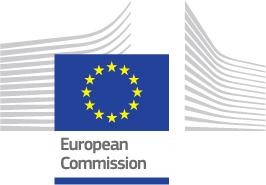 KREATÍV EURÓPAMEDIA AlprogramNEM HAZAI EURÓPAI FILMEK FORGALMAZÁSÁNAK TÁMOGATÁSA AZ "AUTOMATIKUS TÁMOGATÁSI RENDSZER"IRÁNYELVEKTARTALOMJEGYZÉKBEVEZETÉS - HÁTTÉRCÉLKITŰZÉSEK - TÉMÁK - PRIORITÁSOKCélkitűzésekMegcélzott projektekNAPTÁRRENDELKEZÉSRE ÁLLÓ TELJES KÖLTSÉGVETÉSAZ ELFOGADHATÓSÁGRA VONATKOZÓ KÖVETELMÉNYEKALKALMASSÁGI SZEMPONTOKTámogatható pályázókTámogatható tevékenységekKIZÁRÁSI SZEMPONTOKKizárás a részvételbőlKizárás a támogatás odaítélésébőlAlátámasztó dokumentumokKIVÁLASZTÁSI SZEMPONTOKPénzügyi kapacitásMűködési kapacitásA TÁMOGATÁS ODAÍTÉLÉSÉNEK SZEMPONTJAIJOGI KÖTELEZETTSÉGEKPÉNZÜGYI RENDELKEZÉSEKÁltalános elvekA támogatás formáiFizetési konstrukciókElőfinanszírozási garanciaKÖZZÉTÉTELA kedvezményezettek részérőlAz Ügynökség és/vagy a Bizottság részérőlKommunikáció és terjesztésADATVÉDELEMHOGYAN KELL PÁLYÁZNI?KözzétételRegisztráció a Résztvevői PortálonA pályázatok benyújtásaKiértékelési eljárásTámogatási HatározatAlkalmazandó szabályokKapcsolattartókMellékletek:Minden melléklet hozzáférhető az EACEA/MEDIA internetes oldalán: https://eacea.ec.europa.eu/creative-europe/actions/media_enBEVEZETÉS - HÁTTÉRA jelen Útmutató alapja az Európai Parlament és az Európa Tanács 1295/2013 számú, és az Európa Tanács 11/12/2013. sz. Rendelete valamint annak 2014/06/27 dátumozású kiegészítő rendelkezései, amely egy, az európai kulturális és kreatív ágazatot támogató program (KREATÍV EURÓPA) megvalósításáról szól.1A Kreatív Európa Program végrehajtása és az egyes európai közösségi támogatások odaítélésével kapcsolatos döntés az Európai Bizottság feladata.  A Kulturális és MEDIA Alprogramot azonban az Európai Bizottság nevében és annak felügyelete alatt az Oktatási, Audiovizuális és Kulturális Ügynökség (a továbbiakban: "Ügynökség") irányítja.A Kreatív Európa programról általános háttérinformáció található a következő linken http://ec.europa.eu/programmes/creative-europe/CÉLKITŰZÉSEK - TÉMÁK - PRIORITÁSOKCélkitűzésekA MEDIA Alprogram egyik kiemelt célja a nemzetközi terjesztés területén belül a következő:az audiovizuális művek filmszínházi forgalmazásának támogatása transznacionális marketing, brandépítés, forgalmazás és kiállítás segítségével;A MEDIA Alprogram az alábbi intézkedésekhez nyújt támogatást:támogatási rendszerek létrehozása a nem hazai európai filmek filmszínházi forgalmazására, illetve valamennyi egyéb platformon történő forgalmazására, valamint a nemzetközi kereskedelmi tevékenységekhez; különös tekintettel az audiovizuális művek feliratozására, szinkronizálására és audio ismertetésére.Megcélzott projektekA jelen Pályázati felhívásban ismertetett "Automatikus támogatási rendszer" célja az újabb európai filmek szélesebb, nemzeteken átívelő forgalmazása és támogatása a forgalmazók finanszírozásával piaci teljesítményük alapján, az új, nem hazai európai filmekbe eszközlendő további újrabefektetések érdekében.A rendszer további célja a gyártási és a forgalmazási szektor közötti kapcsolatok fejlesztésének elősegítése, ily módon az európai filmek piaci részesedésének és az európai vállalatok versenyhelyzetének javítása.Az «automatikus» támogatási rendszer működése két fázisra tagolódik:Potenciális Pénzügyi Alap létrehozása, amely arányos a MEDIA Alprogramban résztvevő Államokban a nem hazai európai filmekre eladott fizető belépőjegyek számával, filmenként rögzített plafonnal, az egyes országokhoz igazítva.Újrabefektetés: az egyes vállalatok által így létrehozott potenciális pénzalap újból befektetendő a következőkbe:alkalmas nem hazai európai filmek koprodukciója;alkalmas nem hazai európai filmek forgalmazási jogainak megszerzése, például minimum garanciák révén, és/vagy1 Közzétéve: EK Hivatalos Közlöny (Official Journal), dátum: 2013/12/20 (OJ. L347 oldalszám: 221)  valamint 2014/06/27 (OJ-L 189/260).NAPTÁRNaptár a "Létrehozási" fázishozTekintettel arra, hogy az eljárás befejezéséhez szükség van a hazai hatóságok igazolására az eladott jegyek számáról, további késedelem előfordulhat, ha a fenti eljárás elhúzódik.Menetrend az "Újrabefektetési" fázishozAz újrabefektetési pályázati jelentkezéseket legkésőbb 2017. augusztus 1-ig kell beküldeni az Ügynökség részére.  A pályázatok érkezési sorrendben kerülnek elbírálásra. Az a potenciális pénzalap, amelynek újra befektetése a határidőig nem történik meg, elvész.Az alábbi táblázatban részletezzük az egyes modulokra vonatkozó határidőket:Csak azok a költségek támogathatók, amelyek a kedvezményezettnél a pályázati felhívásban megadott időszakban keletkeztek.Amennyiben azonban a megállapodás aláírását és a projekt kezdetét követően kiderül, hogy a kedvezményezett, rajta kívül álló, megfelelően megindokolt ok miatt nem tudja befejezni a projektet a megadott időszak alatt, engedélyezhető a támogatható időszak meghosszabbítása. Az engedélyezhető maximális meghosszabbítás 6 további hónap lehet, amennyiben a hosszabbítást a megállapodásban megadott határidőig kérvényezik.Az újrabefektetési pályázati jelentkezésekkel kapcsolatban szándékaink szerint a vonatkozó benyújtási határidőt követő 16 héten belül értesítjük a pályázókat a kiválasztási eljárás eredményéről. Bármilyen további késedelem esetén az Ügynökség írásban értesíti a pályázókat.RENDELKEZÉSRE ÁLLÓ TELJES KÖLTSÉGVETÉSA projektek társfinanszírozására rendelkezésre álló teljes költségvetés megközelítőleg 20.2 millió euró.A fenti összeg a 2016-ra vonatkozó költségvetésnek a költségvetési hatóság általi elfogadását követően a források rendelkezésre állásának függvénye.Az Ügynökség támogatási hozzájárulása nem haladhatja meg az adott projekt összes támogatható költségének 60 százalékát.Az odaítélendő pénzügyi támogatás összegét a rendelkezésre álló költségvetési források keretén belül, az adott projekt költségeinek és jellegének figyelembe vételével állapítják meg.A fennmaradó pénzügyi forrásokat a kedvezményezettnek kell garantálnia.“Létrehozás”: Az egyes forgalmazók rendelkezésére álló potenciális finanszírozás teljes éves összegét annak alapján állapítjuk meg, hogy mekkora volt a forgalmazó által a referenciaévben (2015) elért fizető nézőszám a legutóbbi alkalmas nem hazai európai filmek esetében.Az “Újrabefektetés” esetében az egyes vállalatoknak odaítélt pénzügyi hozzájárulás összegét az egyes benyújtott újrabefektetési projektek költségének és jellegének (gyártás, forgalmazási Minimum Garanciák és PR költségek) és a pénzalap rendelkezésre állásának figyelembe vételével  határozzuk meg.Az Ügynökség fenntartja a jogot arra, hogy ne ossza ki a teljes rendelkezésre álló költségvetést.AZ ELFOGADHATÓSÁGRA VONATKOZÓ KÖVETELMÉNYEKA pályázati jelentkezéseknek meg kell felelniük az alábbi követelményeknek:a pályázatokat legkésőbb a jelen irányelvek 3. pontjában megadott határidőig be kell nyújtani;a pályázatokat írásban kell benyújtani (lásd a jelen irányelvek 14. pontját), az online jelentkezési nyomtatványok felhasználásával;a pályázatokat az EU valamely hivatalos nyelvén, lehetőség szerint angol, vagy francia nyelven kell elkészíteni.A jelentkezési nyomtatványhoz csatolni kell az összes dokumentumot, amelyekre a jelentkezési nyomtatványban hivatkozás történik. A fenti előírások betartásának elmulasztása a pályázati jelentkezés elutasítását eredményezi. A pályázat benyújtásának előfeltétele, hogy a pályázók a pályázati nyomtatványon megadják Résztvevői Azonosító Kódjukat (Participant Identification Code (PIC)). A PIC kódra úgy lehet szert tenni, hogy az adott szervezetnek regisztrálnia kell az Egyedi Regisztrációs Alkalmazásban (Unique  Registration Facility (URF)) az Oktatási, Audiovizuális, Kulturális, Állampolgársági és Önkéntes Részvétel Portálon (Education, Audiovisual, Culture, Citizenship and Volunteering Participant Portal).. Az Egyedi Regisztrációs Alkalmazást (URF) az Európai Bizottság más szolgálatai is igénybe veszik. Ha a pályázó vagy partnere már rendelkezik PIC kóddal, amelyet más programokhoz használtak fel (pl. Kutatási programokhoz), akkor ugyanaz a PIC kód a jelenlegi pályázati felhívás során is érvényes marad.A Résztvevői Portál a pályázóknak lehetővé teszi, hogy a jogi státuszukkal kapcsolatos információt feltöltsék, illetve frissítsék, továbbá, hogy csatolják az előírt jogi és pénzügyi dokumentációt (további információkért lásd a 14.2 pontot).ALKALMASSÁGI SZEMPONTOKAz alábbi kritériumoknak megfelelő pályázatokat alapos és érdemi elbírálásnak vetik alá.Támogatható pályázókA pályázó kizárólag európai moziforgalmazással foglalkozó cég lehet. Európai vállalatEurópai Vállalat az a cég, amelynek közvetlen vagy közvetett tulajdonosi köre az Európai Unió valamely tagállamának állampolgára(i) és a MEDIA Alprogramban részt vevő valamelyik országban alapítottak.A következő országok valamelyikében alapított jogi személyiségű cégek pályázatai támogathatónak minősülnek amennyiben a Kreatív Európa Programot létrehozó Rendelet 8. cikkének valamennyi feltétele teljesül és amennyiben az Európai Biztosság az adott országgal megkezdte a tárgyalásokat;-	EU tagállamok;-	Csatlakozó államok, tagjelölt országok és politikai jelöltek, amelyek részesülnek egy előcsatlakozási stratégia előnyeiből és ez összhangban áll a szóban forgó országok Uniós programokban történő részvételének általános feltételeivel amelyeket a vonatkozó Keretmegállapodásokban, Társulási Tanácsi Határozatokban vagy hasonló megállapodásokban rögzítettek.-	Az EFTA tagországai, amelyek tagjai az Európai Gazdasági Térségnek (EEA) a vonatkozó EEA Megállapodás szerint támogathatók.-	A Svájci Államszövetség, egy, az országgal megkötendő bilaterális megállapodás alapján;-	Az Európával szomszédos területek (European neighbourhood area) országai az adott országokra vonatkozóan meghatározott eljárásoknak megfelelően, amelyeket az egyes országok EU programokban történő részvételét szabályozó keretmegállapodásokat követően fogalmaztak meg.A Program olyan bilaterális vagy multilaterális együttműködési projektek részére is nyitva áll, amelyek a kiegészítő előirányzatok alapján kiválasztott országokra vagy régiókra irányulnak, a fenti országokkal vagy régiókkal kötött konkrét megállapodások alapján.A Program lehetővé teszi a programban részt nem vevő országokkal, valamint a kulturális és kreatív ágazatokban működő nemzetközi szervezetekkel – például az UNESCO–val, az Európa Tanáccsal, a Gazdasági Együttműködési és Fejlesztési Szervezettel (OECD) vagy a Szellemi Tulajdon Világszervezetével (WIPO) – történő együttműködést és közös fellépéseket a program célkitűzéseinek megvalósításában való közös részvétel alapján.Az Ügynökség kiválaszthat pályázatokat olyan országokból is, amelyek nem tagjai az EU-nak feltéve, hogy a pályázat odaítélésének napján már aláírásra kerültek azok a megállapodások amelyek alapján az érintett országok részt vehetnek a fenti Rendeletben hivatkozott programban.(A Rendelet 8. pontjában rögzített előírásoknak megfelelő országok aktualizált listáját, amelyekkel a Bizottság megkezdte a tárgyalásokat, a következő linken lehet megtekinteni):http://eacea.ec.europa.eu/about/media-documents/distribution-automatic/eligible-countries_en.pdfA MEDIA Alprogram megvalósítása szempontjából, ha az alanti szöveg ettől eltérően nem rendelkezik:az alábbi országok minősülnek alacsony audiovizuális kapacitással rendelkező országnak: Ausztria, Belgium, Bosznia-Hercegovina, Bulgária, Horvátország, Ciprus, Cseh Köztársaság, Dánia, Észtország, Finnország, Görögország, Magyarország, Írország, Izland, Liechtenstein, Lettország, Litvánia, Luxemburg, Málta, Norvégia, Hollandia, Lengyelország, Portugália, Románia, Szlovákia, Szlovénia, Svédország, Svájc minden további ország amely megfelel a fentebb részletezett kritériumoknak (támogatható országok).A következő országok magas gyártási kapacitással rendelkező országoknak minősülnek:  Franciaország, Németország, Olaszország, Spanyolország és az Egyesült Királyság.Mozi / filmszínházi forgalmazásBármely kereskedelmi tevékenység, amely arra szolgál, hogy a nagyközönség figyelmét felhívják a filmalkotásra, filmszínházi kereskedelmi jellegű kiaknázás céljából.  Az adott cégnek, vagy a cég szervezeti egységének ez legyen az elsődleges tevékenysége. Ez a tevékenység tartalmazhatja az audiovizuális alkotás technikai forgalomba hozatali aspektusait (szinkronizálás és feliratozás, kópiák készítése és forgalmazása, stb.) továbbá egyéb marketing és reklám tevékenységeket (trélerek és reklámanyagok készítése, reklámfelület vásárlása, promóciós események szervezése stb.)Minimálisan előírt minőség (=1,3 k) esetében a digitális forgalmazás is támogatható. Ez kizárja a DVD, DVIX, Digital Beta vagy bármely olyan eszköz támogatását, amelynek esetében a filmszínházi bemutatásra szánt film kópiájának, vagy forrásának felbontása 1.3K alatti.A mozi/filmszínházi forgalmazó vállalatnak meg kell felelnie az alábbi kritériumoknak:az érintett területen a film színházi forgalmazási jogainak tulajdonosa;az érintett területen a film színházi forgalmazását bonyolítja (meghatározza a forgalomba hozatal időpontját, megtervezi, kontrollálja és kivitelezi a forgalmazást és a promóciós kampányt);közvetlenül fizeti a vonatkozó forgalmazási költségeket; ésabban az országban van bejegyezve, és abban az országban folytat filmszínházi forgalmazói tevékenységet, amely országra a támogatást igénylik.Korlátozott mértékű alvállalkozás, mint például könyvelés vagy számlázás igénybevétele engedélyezett, az alábbi feltételekkel:	az Ügynökség tudomására kell hozni,	átvételi elismervénnyel nyugtázott számlákkal kell igazolni,2 Ezen követelmény alól mentesülnek az alábbi országok, tekintettel arra, hogy forgalmazási szempontból azonosak: Luxemburg; Svájc és Liechtenstein; Görögország és Ciprus; Egyesült Királyság és Írország.	be kell tartani a 11,1. pontban rögzített alvállalkozási szabályokat.Abban az esetben, ha a forgalmazási tevékenységek több cég között oszlanak meg, a fenti cégek közötti szerződéseket/megállapodásokat előzetesen az Ügynökség tudomására kell hozni. Az Ügynökség azt a vállalatot minősíti támogathatónak, amely megfelel minden előírt kritériumnak és amely az országban a film tényleges forgalmazását végzi a fenti elvárásoknak megfelelően. Az Ügynökség döntése végleges.Fizikai forgalmazók támogatása nem engedélyezett.6.2 Támogatható tevékenységek“Létrehozás”:Potenciális Pénzügyi Alap létrehozása, amely arányos a MEDIA Alprogramban résztvevő Államokban a nem hazai európai filmekre eladott fizető belépőjegyek számával, filmenként rögzített plafonnal,az egyes országokhoz igazítva, a referencia időszakban (2015).Újrabefektetés:Újrabefektetés: az egyes vállalatok által így létrehozott potenciális pénzalap újból befektetendő a következőkbe:	nem hazai európai filmek koprodukciója;nem hazai európai filmek forgalmazási jogainak megszerzése, például minimum garanciák révén, és/vagynem hazai európai filmek vágási költségei (kópiák, szinkronizálás és feliratozás), promóciós költségei és reklámköltségei.Alkalmas filmA film köteles megfelelni az alábbi kritériumoknak:játékfilm típusú mű (beleértve az animációs filmeket is), illetve dokumentumfilm, amely legalább 60 perces,az első copyright keletkezésének legkorábbi időpontja 2011,nem tartalmazhat alternatív tartalmakat (operák, koncertek, előadások, stb.), reklámot, pornográf vagy rasszista anyagokat, és nem propagálhatja az erőszakot.a mű többségi gyártója olyan producer, illetve producerek, amelyeket a MEDIA Alprogramban résztvevő országban alapítottak.  Ahhoz, hogy tényleges producernek minősüljön, a produkciós vállalatot a fenti minőségben kell feltüntetni a stáblistában.  Egyéb elemek – mint például a kreatív ellenőrzés, a kereskedelmi jogok tulajdona és a nyereségrészesedés – is figyelembe vehetők a tényleges producer meghatározásakor;A mű elkészítésében jelentős mértékben kell részt venniük olyan szakembereknek, akik a MEDIA Alprogramban résztvevő országok állampolgárai és/vagy lakosai.  ‘Jelentős részvétel’ alatt az alábbi táblázat alapján legalább 50%-ot kell elérni, (illetve legalább 10, vagy több pontot, amennyiben az összpontszám kevesebb, mint 19, amint az a dokumentumfilmek vagy animációs filmek esetében rendszerint előfordul, amikor nem minden kategória szerepel a stáblistában):Hazai / Nem hazai európai filmA MEDIA Alprogramban résztvevő országok listáját jelen Útmutató 6.1 pontjában találhatóAz európai filmalkotások abban a tagállamban vagy a MEDIA Programban részt vevő területen minősülnek hazai filmnek, amelynek az állampolgárai / állandó lakosai a legmagasabb arányban vettek részt a film készítésében a fenti táblázatban szereplő pontok alapján. A fenti filmek minden egyéb területen nem hazai műnek minősülnek.Amennyiben a pontozáskor egyenlő pontszámot érnek el pályázók (tehát ahol a származási országra adott pontok egyenlőek) akkor a a rendező származási országa (és így tovább lefelé a fenti listán) a döntő.Támogatható nézőszámAhhoz, hogy valamely forgalmazó támogatható legyen az alább részletezett nézőszámmal kapcsolatos kritériumoknak kell megfeleljen:azt 2015. január 1. és december 31. között kell elérniténylegesen kifizették a normál jegyárat az érintett bemutató félnek (beleértve bármely speciális ajánlatot vagy kedvezményt), de egyértelműen kizárva azt a nézőszámot, amelynek esetében nem történt díjfizetés.kizárólag az egyértelműen számszerűsíthető jegyeladások számítanak a nézőszám mennyiségének meghatározásakor, amelyeket a Tagállamok által kijelölt nemzeti kapcsolattartók hitelesítenekNem támogathatók az olyan csoportos vagy klubvetítések, ahol nem szednek be nézőnkénti jegyárat.A nézőszámról a területen alkalmasnak minősülő pályázóknak kell nyilatkozniuk (lásd a 6.1 pontot)az adott filmnek alkalmas nem-nemzeti európai filmnek kell lennieA korábban már MEDIA Alprogram támogatásban részesült film által elért fizető nézőszámok is támogathatók. 
.
Kizárólag azokat a pályázatokat bíráljuk el, amelyek megfelelnek az alkalmassági szempontoknak. Amennyiben a pályázat alkalmatlannak minősül, a pályázót levélben értesítjük, a döntés indokainak ismertetésével.KIZÁRÁSI SZEMPONTOKKizárás a részvételbőlKizárásra kerülnek azok a jelentkezők, akik a következőkben részletezett helyzetek valamelyikének alanyai:amelyek csődbe mentek, felszámolás vagy csődeljárás alatt állnak, érdekeltségeiket csődbiztos kezeli, hitelezőikkel csődeéjárás keretében megállapodást kötöttek, üzleti tevékenységüket felfüggesztették vagy a működési viszonyaik bizonytalanok illetve fentiekhez hasonló helyzetben vannak a hazai törvények vagy rendszabályok értelmében;véglges bírósági vagy hatósági döntés értelmében a pályázó kötelezettségmulasztásban vétkes adója és/vagy a társadalombiztosítási vagy egyéb járulékok fizetése tekintetében a hazai ország (ahol a cég bejegyzésre került) vagy a cég ügyvezetőjének tartózkodási országának a pályázat tárgyát képező támogatást célzó ország törvényei és rendelkezései értelmében;végleges bírósági vagy hatósági döntés alapján megállapítható, hogy a pályázót személyesen vagy az őt képviselő, nevükben döntési vagy ellenőrzési jogkörrel rendelkező személyeket szakmai magatartásukra vonatkozó bűncselekmény miatt jogerősen elítélték vagy oly módon elmarasztalták, mely hírnevük és megbízhatóságuk terén komoly kétségeket vet fel. Az ilyen tevékenységek magukban foglalják a közvetlen elkövetést valamint a részvételt is az aljas szándékú üzleti magatartást vagy a hűtlen kezelést is beleértve különös tekintettel a következőkre:tudatosan vagy gondatlanságból hamis módon tüntet fel olyan adatokat és/vagy információkat, melyek a támogatási szerződés elbírálásához nélkülözhetetlenek és a pozitív döntés irányába befolyásoló jellegűek lehetneka verseny csökkentésének érdekében valakikkel kizárólag a verseny csökkentése érdekében társulnaka szerzői jogok megsértéseaz odaítélési időszak alatt az Ügynökség döntési mechanizmusának bármely módon történő befolyásolására tett bárminemű kísérletolyan bizalmas információk beszerzésére tesz kísérletet amely az odaítélési időszakban és folyamatban jogosulatlan előnyhöz juttathatjavégleges bírósági döntés alapján megállapítható, hogy a pályázó a következőkben felsoroltak valamelyikében érintett vagy bűnös:- a Tanács által 1995 július 26-án elfogadott, az Európai Közösség pénzügyi érdekeinek védelméről szóló konvenció első bekezdése alapján definiált sikkasztás bűntette,- a Tanács által 1995. július 26-án elfogadott, az Európai Közösség tisztségviselőit érintő korrupció elleni harcról szóló konvenció harmadik bekezdése alapján, az 1997 május 26-án beiktatott rendelkezések alapján, mely kiterjeszti az előbbit az EU tagállamainak tisztségviselőire is illetve a Tanács 2003/568/JHA számozású döntésének 2(1) bekezdése alapján definiált korrupció, beleértve a a hazai ország (ahol a cég bejegyzésre került) vagy a cég ügyvezetőjének tartózkodási országának a pályázat tárgyát képező támogatást célzó ország törvényei és rendelkezései értelmében vett korrupciós tevékenységet is;- a Tanács 2008/841/JHA számozású döntésének második bekezdése alapján definiált bűnszövetkezetben való részvétel;- az Európai Parlament és Tanács 2005/60/EC direktívájának első bekezdésében foglalt definíció szerinti pénzmosásban és/vagy terrorszervezetek pénzügyi támogatásában való részvétel;- A Tanács 2002/475/JHA döntésének első és harmadik bekezdésében definiáltak szerinti terrorcselekmények elkövetésében való részvétel valamint ugyanennek a döntésnek a negyedik bekezdésében foglaltak szerinti terrorcselekmények finanszírozásában, támogatásában vagy elkövetési kísérletében való részvétel;- az Európai Parlament és Tanács 2011/36/EU direktívájának második bekezdésében foglaltak szerinti gyermekmunkában vagy az emberkereskedelem bármely formájában való részvétel; az Unió költségvetéséből finanszírozott szerződés, támogatási szerződés vagy döntés legfőbb tárgyát képező tevékenységekkel kapcsolatos végrehajtási költezettségek meghatározó mértékben történő végre nem hajtása, mely magatartás a szerződés vagy döntés felmondásához vezetett vagy kártérítési kötelezettséget vont maga után vagy amelyek utólagosan kerültek napvilágra ellenőrzés vagy vizsgálat során az auditor vagy az OLAF képviselője vagy az Auditálási Bizottság által;végleges bírósági vagy hatósági döntés kimondja, hogy a pályázó a Tanács 2988/95 számozású (EC Euratom) rendelkezésének 1(2) bekezdésében foglaltak szerinti szabálytalanságokat követett el;végleges bírósági vagy hatósági döntés hiányában ugyan, de a pályázó a fenti c.) – f.) pontokban részletezett állapotokban vagy azok gyanújában van az alábbiak szerint:az Auditálási Bizottság, az OLAF, belső ellenőrzés vagy bármely más vizsgálat alapján megállapított tények, amennyiben a vizsgálatot az EU valamely intézményének, szervének vagy szervezetének hivatalos képviselője vagy ilyen felügyelete alatt végzik;az ECB, az EIB, az Európai Befektetési Alap vagy nemzetközi szervezetek döntése;a gazdasági versenyszabályok megsértésére vonatkozó elítélő döntés az Európai Tanács vagy hasonló nemzeti szabályok megsértésével kapcsolatos, a nemzeti hatóságok által hozott döntés.valamely EU szervezet, európai szerv, ügynökség vagy testület képviselője által hozott bárminemű döntés a pályázó kizárásáról.amennyiben a pályázó cég adminisztratív, menedzsment vagy felügyeleti bizottsági tagjainak bármelyike vagy olyan, a társasághoz közvetlenül kapcsolható személy, akinek döntő befolyása van a pályázó cég döntéshozatalára, vezetésére és/vagy annak magasrangú képviselője (ebbe a körbe tartoznak a cég igazgatói, igazgatóságának vagy felügyeleti bizottságának tagjai valamint az olyan személy, aki egyszemélyben birtokolja a cég többségi tulajdonjogát) a fenti c.) – f.) pontokban részletezett vétségek bármelyikében érintettamennyiben a pályázó adósságait korlátlanul átvállaló és annak kötelezettségeit magára kötelező érvényűnek felvevő természetes vagy jogi személy a fenti a.) és b.) pontokban részletezett vétségek bármelyikében érintettAmennyiben a pályázó a fent említett kizáró okok valamelyikében érintett, leadott anyagában ezt jeleznie kell miközben demonstrálja, hogy milyen lépéseket tett a jogkövető magatartás és ezen felül megbízhatóságának visszaállítása érdekében. Itt felsotolhatják, hogy milyen szervezeti átalakításokat, személzet és alkalmazottbeli változtatásokat, belső anyagi büntetéseket vezettek be és hajtottak végre a cég helyzetének tisztázása érdekében. Mindezek nem vonatkoznak a fenti d.) pontban leírt vétségekben való bűnösség esetében.7.2.       Kizárás a támogatás odaítélésébőlA pályázó jelen pályázat keretében nem részesülhet támogatásban, amennyibena jelen dokumentum 7.1 pontjában részletezett valamely kizárási okok közül legalább egy érvényes rá;nem valós adatokkal támasztotta alá a pályázatban való részvételét indokló körülmények igazolását vagy elmulasztotta ezeknek az információknak a pályázati anyaghoz csatolását;korábban olyan pályázati támogatási felhívás résztvevő pályázói voltak amely valamely oknál fogva  (pl. a gadasági verseny torzulása) összeférhetetlen a jelen pályázatban való részvétellel és ez másképpen nem ellensúlyozható.Adminisztratív és pénzügyi büntetés róható ki azokra a pályázókra, illetve (értelemszerűen) a velük kapcsolatban álló cégekre, amelyeket hamis nyilatkozattételben találnak vétkesnek, illetve amelyek valamely korábbi szerződés vagy versenypályázat során szerződéses kötelezettségeiket súlyosan megszegték.A pályázókat ezúton tájékoztatjuk, hogy az Ügynökség az alábbiőakban részletezett módon minden további korlátozás nélkül weboldalain nyilvánosságra hozhatja a jelen dokumentum 7.1 pontjában foglaltak alapján kizárásra került cégek listáját valamint az ezen pont c.), d.), e.) és f.) pontjai alapján az érintett cégre esetlegesen kirótt pénzbírság mértékét.az érintett pályázó cég megnevezésea kizárás indoklásaa kizárás időtartama és/vagy a pénzbírság mértékeAmennyiben a kizárásra előzetes törvényességi eljárás közben kerül sor (tehát még nem született végleges bírósági vagy hatósági döntés az ügyben) ennek ténye a nyilvánosságra hozatal során ez világossá lesz téve és megjelenítésre kerül. Az ilyen esetkben az ügy végleges lezárásakor, amennyiben a cég vagy annak képviselője felmentésre kerül illetve az üggyel foglalkozó hatósági személy az elmarasztaló véleményét visszavonja, ezeknek tényét is haladéktalanul nyilvánosságra hozzuk. Amennyiben a pályázó cég vétsége miatt pénzbírságban is részesült annak mértékén felül nyilvánosságra hozzuk a bírság megfizetésének vagy meg nem fizetésének a tényét is.A nyilvánosságrahozatallal kapcsolatos döntést a megfelelő végleges bírósági vagy hatósági döntés megszületését vagy az előzetes törvényességi eljárás megkezdését követően az Ügynökség hozza meg. A tényleges nyilvánosságrahozatalra az érintettek gazdasági vezetőjét követő hivatalos érdesítés megküldésétől számított három hónap elteltével kerül sor.A nyilvánosságra hozott, a kizárással, annak okaival és az esetleges pénzbüntetéssel kapcsolatos információk a kizárás okainak megszűnésekor illetve pénzbüntetés esetén a büntetés megfizetésekor haladéktalanul eltávolításra kerülnek.A 45/2001 (EC) szabályoknak megfelelően, amennyiben a nyilvánosságrahozatalkor személyes adatok is érintettek, az Ügynökség, adatvédelmi kötelezettségeinek eleget téve, az érintett személyeket az adatvédelemmel kapcsolatos szabályokkal összhangban közvetlenül tájékoztatja erről valamint arról, hogy mely lehetőségek állnak rendelkezésükre az adatvédelmi szabályok rájuk vonatkozó részeivel kapcsolatos jogaik gyakorlására. 7.3.       Alátámasztó dokumentumokA pályázóknak felelősségük teljes tudatában alá kell írni egy nyilatkozatot amelyben tanúsítják, hogy nincsenek a fenti 7.1 és 7.2 pontokban hivatkozott helyzetek egyikében sem – és ezt pályázatukhoz csatolniuk kell. Amennyiben szükséges kiegészítő dokumentációt is csatolniuk kell, melyben részletezik a kizárási okokat megszüntető lépéseik mibenlétét. Az ehhez szükséges formanyomtatvány az alábbi internetes oldalon hozzáférhető:https://eacea.ec.europa.eu/creative-europe/funding/distribution-automatic-support-2016_en.KIVÁLASZTÁSI SZEMPONTOKA pályázóknak kitöltött, aláírt becsületbeli nyilatkozatot kell benyújtaniuk, amelyben igazolják jogi státuszukat, valamint a pályázatra benyújtott projekt kivitelezéséhez szükséges pénzügyi és működési kapacitásukat.Pénzügyi kapacitásA pályázóknak stabil és kielégítő finanszírozási forrásokkal kell rendelkezniük ahhoz, hogy a projekt végrehajtásának teljes időszakában, illetve abban az évben, amelyre a támogatást odaítélték, folytassák tevékenységüket és részt vegyenek a projekt finanszírozásában.  A pályázó pénzügyi kapacitását az alábbi, a jelentkezéssel együtt benyújtandó alátámasztó dokumentumok alapján fogják elbírálni,Alacsony összegű támogatások (≤ EUR 60 000):büntetőjogi felelősség tudatában tett nyilatkozatAz EUR 60 000: összegű vagy azt meghaladó támogatásbüntetőjogi felelősség tudatában tett nyilatkozataz utolsó két pénzügyi évre vonatkozó pénzügyi beszámolók (ideértve a mérleget, az eredeménykimutatást és a vonatkozó mellékleteket) amelyek esetében a számlákat már lezártáka jelentkezési nyomtatványhoz csatolt, pénzügyi kapacitásra vonatkozó nyomtatvány, amelyet ki kell tölteni a törvény által előírt könyvelési számadatokkal, hogy a ki lehessen számolni a nyomtatványban részletezett viszonyszámokat.750.000 Eurónál nagyobb projektre vonatkozó támogatások esetén a fentieken túlmenően benyújtandók az alábbiak:jóváhagyott külső könyvvizsgáló által készített könyvvizsgálói jelentés, a legutóbbi rendelkezésre álló pénzügyi év számláinak hitelesítésével.Amennyiben a benyújtott dokumentumok alapján az Ügynökség úgy ítéli meg, hogy a pályázó pénzügyi kapacitása nem bizonyított, vagy nem kielégítő, az alábbiakat teheti:további információt kér;Előfinanszírozás nélküli támogatási megállapodást kínálhat fel;előfinanszírozással kombinált támogatási megállapodásra tesz javaslatot, amelyre bankgarancia nyújt fedezetet (lásd az alanti 11.4 pontot)olyan támogatási megállapodásra tesz javaslatot, amely nem tartalmaz előfinanszírozást, viszont van benne egy időközi kifizetés a már felmerült költségek alapján;elutasíthatja a kérelmet.8.2 Működési kapacitásA pályázóknak rendelkezniük kell a pályázatra benyújtott projekt kivitelezéséhez szükséges szakértelemmel és képesítésekkel. E tekintetben a pályázóknak felelősségük teljes tudatában alá kell írni egy nyilatkozatot, a 60.000 EUR összeget meghaladó összegért folyamodó pályázóknak pedig be kell nyújtaniuk az alábbi alátámasztó dokumentumokat:a cég jogi képviselőjének önéletrajza,a forgalmazási Vezető önéletrajza (amennyiben a két személy nem azonos).A 8.1 és 8.2 pontokban előírt dokumentumokat és nyomtatványokat évente legalább egyszer be kell nyújtani a Szelektív Mozi, az Automatikus Mozi és a Forgalmazási Ügynökségek támogatási rendszerekben.A TÁMOGATÁS ODAÍTÉLÉSÉNEK SZEMPONTJAI"Létrehozási" fázisA potenciális Pénzügyi Alapból a támogatható európai forgalmazási vállalatok részesülnek, a referenciaév (2015) során a nem hazai európai filmek esetében elért nézőszám alapján.A támogatás potenciális Pénzügyi Alap formájában történik (az “Alap”), amely a forgalmazók rendelkezésére áll új, nem hazai európai filmekbe történő újrabefektetés céljából.A rendelkezésre álló költségvetési források keretén belül az egyes forgalmazók rendelkezésére álló potenciális pénzügyi alap kalkulációja az alábbiak szerint történik:A támogatható nem hazai európai filmek által elért támogatható nézőszám.Valamennyi nézőszámot az illetékes nemzeti bejelentési és hitelesítési rendszer alapján kell megadni, amely lehetővé teszi a Nemzeti Hatóság részére a fenti adatok hitelesítését. Az Ügynökség fenntartja a jogot arra, hogy elutasítsa azokat a pályázatokat, amelyek nem tettek eleget valamennyi fent megadott feltételnek.A pályázók nyilatkozatai alapján, valamint a Tagállamok által kijelölt kapcsolattartók közreműködésével kerül kiszámításra a vállalatonkénti, területenkénti, évenkénti teljes fizető nézőszám az alábbi képlet szerint:egyetlen nem hazai európai film esetében az összes fizető nézőszám támogatható limitje filmenként és területenként (lásd alább a táblázatot);a fenti limit elérhető egy vagy több év alatt, ám egyik esetben sem támogatható az adott küszöb fölötti fizető nézőszám (lásd táblázat).A létrehozott potenciális Alap összegét úgy számítjuk ki, hogy a támogatható nézőszámot beszorozzuk a nézőszámonkénti fix összeggel. Az alábbi táblázat összegzi a számításhoz használt paramétereket:Támogatható nézőszámonkénti összeg (euróban megadva)A számítás három eltérő küszöbértéket alkalmaz a nézőszám (admissions) függvényében, és ezek alapján más és más százalékos arányszámokat vesznek figyelembe.Az adott film első időszakában (az első bemutatót követő időszakban) a film a fenti táblázatban rögzített összeg 150%-át kapja. A második küszöbérték eléréséig a számítás az eredeti összeg 100%-át veszi figyelembe, majd ezt követően a maximális nézőszám-küszöbértékig az induló összegnek csupán 35%-a lesz esedékes.A fenti összegek ideiglenesnek minősülnek, és előfordulhat, hogy a rendelkezésre álló költségvetési erőforrásoktól függően módosulnak.A potenciális pénzügyi alap kalkulációja a támogatható országonként megadott fix összegen alapszik.  Amennyiben a pályázati felhívás keretében létrehozott alapok összege meghaladja a 24 millió euró összeget, az egyes potenciális pénzügyi alapokat arányosan csökkentjük. A fenti csökkentés nem eredményezi a potenciális pénzügyi alap összegének alant megadott minimum küszöbérték alá csökkentését.Az „Automatikus” támogatási rendszer egyik fő célja az, hogy jelentős hatást gyakoroljon az európai filmek marketingjére.  Ezért, valamint a hatékonyság növelése szempontjából egy sor minimum rendelkezésre állási küszöböt hoztunk létre. Abban az esetben, ha az adott évben létrehozott potenciális Alap nem éri el a minimális küszöböt, akkor a potenciális Alap nem áll rendelkezésre.A létrehozott potenciális Alap kiszámítása után az Ügynökség értesítő levelet küld a kedvezményezett részére. A fenti levélben feltüntetik a potenciális Alap összegét, és azokat az újrabefektetési szempontokat, amelyeket be kell tartani ahhoz, hogy felhasználhassák a fenti potenciális Alapot.A létrehozási fázis az a módszer, amellyel a rendelkezésre álló költségvetés függvényében kiszámítjuk az új projektekbe befektethető maximum potenciális pénzügyi alapot. A forgalmazók értesítése a létrehozott potenciális Alapról nem minősül az Európai Bizottsággal/Ügynökséggel szembeni követelésnek.Minden egyéb megadott információt bizalmasan kezelünk.9.2	Újrabefektetési fázisA létrehozott potenciális Alapot csak újrabefektetési projekteken keresztül lehet felhasználni. A potenciális Alapot az alábbi újrabefektetésekre lehet felhasználni:1.Modul:	Új, nem hazai európai filmek gyártása (vagyis olyan filmek gyártásához, amelyeketaz újrabefektetésre történő jelentkezés időpontjában még nem fejeztek be);2.Modul:	Új, nem hazai európai filmek minimum forgalmazási garanciáinak teljesítéséhez; 3.Modul;	Új, nem hazai európai filmek forgalmazási költségeinek teljesítéséhez, azaz PR (promóció és reklám) célokra.Az 1. és 2. újrabefektetési modulok esetében a forgalmazó alkalmas lehet MEDIA Alprogram szelektív támogatásra ugyanazon film forgalmazásáért.A forgalmazási költségekbe történő újrabefektetés (modul 3) ugyanazon film esetében nem vonható össze a MEDIA Alprogram szelektív rendszerben kapott támogatással. A forgalmazási költségekkel kapcsolatos pályázatot egyszerre csak egy rendszerben lehet benyújtani. Nem támogatható ugyanarra a filmre vonatkozó második pályázati jelentkezés, kivéve, ha a jelentkezés azt követően történik, hogy a pályázó hivatalos értesítést kapott arról, hogy a másik rendszerben benyújtott pályázata sikertelen volt.Az újrabefektetési projekteket csak akkor dolgozza fel az Ügynökség, miután elkészült az a levél, amelyben értesítik a kedvezményezettet az általa létrehozott potenciális Alap összegéről. Az újrabefektetési projekteket annak alapján kezelik, mekkora potenciális Alapot hozott létre a forgalmazó az Ügynökség kalkulációja és értesítése alapján. Az újrabefektetési projekteket az Ügynökségnek kell jóváhagynia.Nem engedélyezett az eltérő referencia évekre és eltérő pályázati felhívások keretében létrehozott pénzügyi alapok összevonása egyetlen Újrabefektetési Projektbe, azaz, az utolsó támogatási kérelem az aktuális pénzügyi alap egyenlegére korlátozódik. Amennyiben az egyenleg alacsonyabb mint a minimális újrabefektetési összeghatár, akkor az elvész.A potenciális pénzügyi alap odaítélése nem jelent kötelezettségvállalást az újrabefektetési projektek támogatására.Az Ügynökség által elfogadott újrabefektetési projekteknek odaítélt pénzügyi támogatás feltételeit a Kedvezményezett és az Ügynökség között aláírt megállapodás részletezi.Az újrabefektetési projekthez nyújtott pénzügyi támogatás összegeAz adott újrabefektetési projekthez igényelhető pénzügyi alap összege nem haladhatja meg a pályázatra benyújtott újrabefektetési projekt összes költségének bizonyos százalékát, az alábbi táblázatnak megfelelően:Újrabefektetési projekt: Modul 3 (P&R)Egyesült Királyság-beli filmForgalmazási ktsg. (P&R): EUR 60.000A potenciális pénzalap (50%) által fedezhető max. összeg: EUR 30.000Újrabefektetési projekt: Modul 2:Érdemi forgatás befejezési időpontja irreleváns Ír filmek esetébenMG összege: EUR 100,000A potenciális pénzalap által (60%) fedezhető max. összeg: EUR 60.000A támogatás minimális szintjének megállapítása arra szolgál, hogy hatással legyen a támogatott film marketingjére. Kizárólag a Modul 2 esetében a fenti küszöbértékek 2 vagy több projekt konszolidációjával is elérhetők.A minimum újrabefektetést a fenti társfinanszírozási küszöbértékek alapján kell kalkulálni.JOGI KÖTELEZETTSÉGEKHa az Ügynökség odaítéli a támogatást, támogatási megállapodást vagy támogatási határozatot küldenek a kedvezményezett részére, amelyben részletezik a finanszírozás feltételeit és szintjét, euróban megadva, továbbá a felek hivatalos kötelezettségeire vonatkozó eljárásokat.Az Európai Unión kívül bejegyzett kedvezményezettek esetén: a kedvezményezettnek 2 példányban alá kell írnia az eredeti Támogatási Megállapodást, és haladéktalanul vissza kell küldenie az Ügynökséghez. Az Ügynökség az utolsó aláíró fél.Az EU valamely tagállamában bejegyzett kedvezményezett esetén: a támogatási határozatot nem kell visszaküldeni az Ügynökséghez. A határozatra vonatkozó általános feltétele az Ügynökség Internetes honlapjának "Dokumentumtár" (Document Register) című pontja alatt találhatók (Pályázati Felhívások - Calls for Proposals II.a.) https://eacea.ec.europa.eu/about-eacea/document-register_en#callsA támogatási határozatokkal kapcsolatban a kedvezményezetteknek tudniuk kell az alábbiakat:A pályázati felhívást benyújtása kimondatlanul is feltételezi a jelen Általános Feltételek elfogadását.  A jelen Általános Feltételek kötelező hatályúak az odaítélt támogatás Kedvezményezettje számára, és ezeket mellékletként csatolják a támogatási határozathoz.A hozzájárulás odaítélése nem jelent támogatási jogosultságot az elkövetkező években.11.PÉNZÜGYI RENDELKEZÉSEK Általános elvekNem összevonható támogatásEgy projekt csak egy, EU költségvetésből származó szubvencióban részesülhet.Semmilyen körülmények között nem megengedett ugyanazon költségek uniós költségvetésből származó dupla finanszírozása. Ennek biztosítására a pályázóknak a jelentkezési nyomtatványon fel kell tüntetniük azokat az uniós finanszírozási forrásokat és összegeket, amelyeket ugyanarra a projektre vagy a projekt egy részére vagy működésére kaptak vagy igényeltek ugyanazon pénzügyi év során, az ugyanazon projektre kapott bármely egyéb támogatással együtt.A támogatásban részesülő projektek ugyanarra a tevékenységre vonatkozóan nem lehetnek más Uniós vagy Eurimages támogatás kedvezményezettjei. (Eurimages: az Európai Tanácstól származó európai filmszínházi támogatás).Visszaható hatály tilalma3Semmilyen támogatás nem ítélhető oda visszamenőlegesen már befejezett projektekre  (azaz, a film bemutatójának időpontja után).Kizárólag abban az esetben ítélhető oda támogatás egy már megkezdett projektre, ha a pályázó igazolni tudja, hogy a projektet még a támogatási megállapodás aláírása előtt és támogatási határozatról szóló értesítés kézhezvételét megelőzően szükséges elkezdeni. Ilyen esetekben a támogatható költségeknek a 3.2 pontban megadott támogathatósági időszak során kellett keletkezni.3Art. 130 FRTársfinanszírozásA társfinanszírozás azt jelenti, hogy nem lehetséges teljes mértékben az EU támogatásból fedezni a projekt vagy munkaprogram megvalósításához szükséges forrásokat. A projekt vagy a munkaprogram társfinanszírozása az alábbi formában történhet:a kedvezményezett saját forrásaiból;a projekt által generált bármilyen bevételből	harmadik féltől származó pénzügyi hozzájárulásból.Kiegyensúlyozott költségvetésA tevékenységhez vagy munkaprogramhoz kapcsolódó előzetes költségvetést a pályázati jelentkezési űrlaphoz kell csatolni.  A költségvetésnek teljesnek és kiegyensúlyozottnak kell lennie, azaz a teljes becsült költségek összegének egyenlőnek kell lennie a teljes bevétellel ideértve az igényelt MEDIA támogatás összegét is,A költségvetést Euróban kell elkészíteni.Azoknak a pályázóknak, akiknél a költségek előreláthatólag nem euróban fognak felmerülni, az alábbi, az Infor-euro weboldalon megadott, a jelen pályázati felhívás közzétételének napján érvényes árfolyamokat kell alkalmazniuk: http://ec.europa.eu/budget/contracts_grants/info_contracts/inforeuro/inforeuro_en.cfm	az újrabefektetési pályázat hónapjábanVégrehajtási szerződések/alvállalkozásAmennyiben a projekt vagy munkaprogram kivitelezéséhez beszerzési szerződéseket (megvalósítási szerződéseket) kell kibocsátani, akkor a kedvezményezett köteles azzal a pályázóval szerződni, aki/amely a legjobb értéket kínálja az adott összeg ellenében, vagy a legalacsonyabb ajánlatot teszi (értelemszerűen), a vonatkozó dokumentációt pedig köteles megőrizni egy esetleg könyvvizsgálat céljára.
A 2004/18/EC4 számú Irányelv értelmében a szerződő hatósági szerepkörben cselekvő jogi személyeknek, illetve a 2004/17/EC5  számú Irányelv értelmében szerződő feleknek be kell tartaniuk a vonatkozó nemzeti közbeszerzési szabályokat. 
Az alvállalkozók bevonása, azaz a projekt egyes elemeivel kapcsolatos konkrét feladatok vagy tevékenységek kiszervezése, amelyeket a pályázatban ismertettek, és amelyeket a kedvezményezett egyedül nem tud teljesíteni, csak úgy történhet, hogy eleget tegyen a megvalósítási szerződésre vonatkozó feltételeknek (lásd fentebb), továbbá az alanti feltételeknek:az alvállalkozási tevékenység az adott projektnek csak egy korlátozott részére terjedhet ki;indokoltnak kell lennie az adott projekt és a megvalósításához szükséges intézkedések alapján;az alvállalkozással kapcsolatos igényt egyértelműen fel kell tüntetni a pályázatbanPénzügyi támogatás harmadik fél részéreA pályázati jelentkezések nem tartalmazhatnak harmadik fél pénzügyi támogatására vonatkozó rendelkezést.g.) Speciális feltételek a MEDIA Alprogrammal kapcsolatban:A MEDIA Alprogramtól származó bármilyen támogatás a kedvezményezett kizárólagos tulajdonában marad és nem tekinthető a film bevételének. Nem elfogadható olyan szerződési feltétel vagy egyéb megállapodás, amely úgy módosítja a fizetési feltételeket, kalkulációkat vagy bármely egyéb szerződési feltételt, amelynek eredményeképpen az Unió támogatását figyelembe veszik. A forgalmazási szerződések nem tartalmazhatnak semmiféle olyan egyéb kitételt, amely a szerződés létrejöttének feltételeként szabja meg az EU támogatás meglétét. Az EU vonatkozó törvénykezése ugyanis kifejezetten megfogalmazza, hogy egy tevékenységre adható bárminemű EU hozzájárulás vagy támogatás csak „kifejezetten a kedvezményezett általi felhasználásra szól a támogatható költségek tükrében és erejéig.”4 Directive 2004/18/EC on the coordination of procedures for the award of public work contracts, public supply contracts and public service contracts.5  Directive 2004/17/EC coordinating the procurement procedures of entities operating in the water,  energy, transport and postal services sectors.A forgalmazási megállapodások nem tartalmazhatnak semmilyen, a támogatás odaítéléséhez kapcsolódó feltételes záradékot. A közösségi jogszabályok és a forgalmazó számára felajánlott támogatási szerződés vagy határozat általános feltételei egyértelműen rögzítik a tényt, hogy a Közösségi Hozzájárulás (támogatás) összegét “csak a kedvezményezett használhatja fel közvetlenül és kizárólag arra a célra, hogy az összegből kiegyenlítse a támogatásra jogosult költségeket”.A támogatás formáiA támogatás finanszírozása a támogatható költségek utólagos megtérítésével, a rezsiköltségek átalánydíjas támogatásával kombinálva történik, amelynek kalkulációja az EU támogatásra jogosult költségeket egyértelműen feltüntető részletes előzetes költségvetésen alapszik.Maximálisan igényelhető összegAz EU támogatás 40%, 50% vagy 60% társfinanszírozási arányra korlátozódik, a projekt típusától függően (lásd a 9.2 pontot).Következésképpen, az előzetes költségvetésben feltüntetett összes támogatható költség egy részét az uniós támogatáson kívüli forrásból kell finanszírozni.A támogatás összege nem haladhatja meg sem a támogatható költségeket, sem pedig az igényelt összeget.  Az összegeket euróban kell megadni.A pályázati jelentkezés Ügynökség általi elfogadása nem jelenti a kedvezményezett által igényelt összegnek megfelelő támogatás odaítélését.Támogatható költségekA támogatható költségeknek ténylegesen a támogatás kedvezményezettjénél kell keletkezniük, és meg kell felelniük az alábbi kritériumoknak:- költségeknek a tevékenység/munkaprogram időtartama alatt kell felmerülniük a támogatási megállapodásban vagy támogatási döntésben rögzített feltételeknek megfelelően, a zárójelentések és igazolások költségeinek kivételével.- A költségek támogatható időszaka minden egyes modul esetében eltérő, a 3.2 pontban felsoroltak szerint.- a támogatható költségeket fel kell tüntetni a tevékenység/munkaprogram előzetes átfogó költségvetésében;- a támogatás tárgyát képező tevékenységgel kapcsolatosan keletkeztek, és szükségesek a tevékenység/munkaprogram végrehajtásához;- azonosíthatók és hitelesíthetők, szerepelnek a kedvezményezett könyvelési nyilvántartásaiban, megállapításuk megfelel azon ország könyvelési szabályainak, ahol a kedvezményezett bejegyzése történt, illetve a kedvezményezett szokásos költségelszámolási gyakorlatának;- megfelelnek a vonatkozó adóügyi és társadalombiztosítási követelményeknek;- ésszerűek, indokoltak, valamint megfelelnek az ésszerű pénzügyi menedzsment követelményeinek, különös tekintettel a gazdaságosságra és hatékonyságra.A kedvezményezett belső könyvviteli és auditálási eljárásainak lehetővé kell tenniük a projekttel/tevékenységgel kapcsolatosan benyújtott költségek és bevételek közvetlen összevetését a megfelelő háttérbizonylatokkal és a szervezet számláival.Támogatható közvetlen költségekA tevékenység támogatható költségei azok a költségek, amelyek a fent meghatározott támogathatósági szempontok figyelembe vételével konkrét költségként azonosíthatók, és közvetlenül kapcsolódnak a tevékenység végrehajtásához, s amelyeket ennek következtében közvetlenül a tevékenységre lehet könyvelni.Az alábbi közvetlen költségek támogathatónak minősülnek, feltéve, hogy megfelelnek az előző bekezdésben megadott kritériumoknak:Támogatható újrabefektetési költségek  az 1. Modulban (koprodukció)Csak azok a költségek támogathatók, amelyek a forgalmazónak a koprodukcióba történő befektetéséhez kapcsolódnak, illetve amelyek a film producere és/vagy koproducere által aláírt szerződésben szerepelnek.A kedvezményezett a hitelesített pénzügyi (záró)jelentés benyújtásával egyidejűleg köteles benyújtani a banki terhelés hitelesített másolatát is, amely részletezi a kifizetés dátumát, a fizetés kedvezményezettjének nevét és az összeg(ek)et.Támogatható újrabefektetési költségek  az 2. Modulban (MG)Csak a film producere vagy kereskedelmi ügynöke által aláírt forgalmazási szerződésben rögzített Minimum Garancia költségei támogathatók.Gyakran előfordul, hogy a forgalmazók több területre megszerzik a forgalmazási jogokat, és a Minimum Garancia összegét valamennyi fenti területre meghatározzák.Az Ügynökség csak az érintett forgalmazó területére megállapított Minimum Garanciát társfinanszírozhatja. Ezért tehát a támogatható Minimum Garancia összegét az alábbi, a tapasztalatok alapján kialakított módszerek alapján kell csökkenteni. Ha azonban bizonyos ár ellenében már korábban jog-átruházási szerződés (sub-licence deal) megkötésére került sor, a fenti összeg beszámítható, vagyis a tényleges szerződéses összeg helyettesíti a jelen pontban megadott irányelvi százalékokat, feltéve, hogy azt megfelelő időben az Ügynökség tudomására hozták, és azt az Ügynökség jóváhagyta.A több országra vonatkozó beszerzések egyéb eseteinél egyedi elbírálást alkalmazunk. Az Ügynökség döntése az alkalmazandó levonással kapcsolatban végleges.Támogatható újrabefektetési költségek  az 3. Modulban (Forgalmazási Költségek)1. Rovat: Reklám és promóciós költségekReklámanyagok: poszterek, diák és állóképek tervezése, kivitelezése, nyomtatása, rádiós és televíziós reklámok gyártása, szóróanyagok, sajtóhirdetések tervezése és kivitelezése, egyéb reklámanyagokReklámfelület: hirdetési felületek megvásárlása (TV, rádió, internet, sajtó), reklámanyagok forgalmazása (trailerek, szóróanyagok, poszterek, postázás...) és egyéb hirdetési költségek.Promóciós anyagok és weboldal: Promóciós anyagok, mint például sajtódossziék, EPK (elektronikus sajtóanyagok), beta verziók, a film promóciójára szolgáló weboldal/honlap tervezése és felépítése; promóciós céllal készült DVD vagy digitális beta verzió és egyéb promóciós költségek.PR és promóciós tevékenység: sajtóvetítések; a film területi bemutatójához kapcsolódóan, premier előtti vetítések és fogadások, tesztvetítések és közvélemény-kutatás szervezése ; a rendező/filmstáb utazási és szállásköltségei a film forgalmazási területén a film promóciója céljából; sajtóügynökség, sajtófelelős, PR egyéb promóciós költségek.Előzetes (trailer): valamennyi, a trailer gyártásához és terjesztéséhez kapcsolódó költség.2. Rovat: Optikai és digitális költségekOptikai költségek: Ez az alrovat tartalmazz a film moziforgalmazásához szükséges kópiák optikai gyártásának és terjesztésének költségeit: film internegatívja és kópiái, a kópiák szinkronizálása és feliratozása, biztosítás, szállítmányozás és adók.Digitális költségek: Ezek a költségek tartalmazzák a film moziforgalmazásához szükséges kópiák optikai gyártásának és digitális terjesztésének költségeit; azaz, a master DCP gyártása, DCP-k sokszorosítása, szállítás, mozik közötti tranzit, KDM-ek, biztosítás és adók.Virtuális kópiák díja (VPF): a virtuális kópiák díja (VPF) támogathatók, feltéve, ha nincs közvetlen kereskedelmi kapcsolat a pályázó vállalat és a mozik között.Szinkronizálás és feliratozás (beleértve a fordítást is): valamennyi, a film szinkronizálásához és feliratozásához kapcsolódó költség, beleértve a fordítási költségeket is.3. Rovat: Egyéb költségekKönyvvizsgálati költségek. A végleges pénzügyi támogatási szerződés végrehajtásának keretében az Ügynökség arra kéri a kedvezményezettet, hogy nyilatkozatot nyújtson be a projekt végleges költségeiről. A fenti dokumentumot független, jóváhagyott, külső könyvvizsgálónak kell hitelesítenie a kedvezményezett háttérbizonylatainak és könyvelési nyilvántartásainak alapján. Következésképpen a hitelesítés költségei jelentik az egyetlen olyan költségtípust, amely a támogatható időszakon túl elszámolható.Cenzúra: a film hazai hitelesítéséhez kapcsolódó költségek.Könyvelés és számlázás: ha ezekkel a szolgáltatásokkal harmadik felet bíznak meg, akkor a fenti költségeket be kell jelenteni.Minden egyéb költség: A nyomtatványon üres hely áll rendelkezésre az olyan egyéb költségek feltüntetésére, amelyek közvetlenül kapcsolódnak a projektekhez, és konkrétan nem szerepelnek a nyomtatványon. Ahhoz, hogy támogathatók legyenek, világosan részletezni kell ezeket a jelentkezési lapon és a pénzügyi jelentésben.Továbbá,  ebben a rovatban nem minősülnek támogathatónak a vállalat normál működtetéséhez köthető költségek. Ezek az “egyéb költségek” nem eshetnek az alábbiakban részletezett – Nem támogatható költségek - kategóriájába.A nem levonható ÁFA támogatható, kivéve, ha a Tagállamok állami hatóságainak tevékenységeihez kapcsolódik.Támogatható közvetett költségek (adminisztratív költségek)A projekt támogatható közvetlen költségeinek maximum 7%-át kitevő átalányösszeg engedélyezett a kedvezményezettnek a projektre terhelhető alábbi általános adminisztratív költségeinek fedezésére (pl. vállalati székhely bérleti díja, biztosítás, karbantartási költségek, telekommunikáció, postai díjak, fűtés, világítás, víz, elektromos áram, irodaszerek,díja).A közvetett költségek nem tartalmazhatnak más költségrovatban már feltüntetett költséget.A pályázók figyelmét felhívjuk arra, hogy amennyiben egy adott szervezet már kap működési támogatást, úgy a konkrét projekteknél felmerülő közvetett költségek többé már nem minősülnek támogathatónak.Nem támogatható költségekNem támogathatók az alábbi költségek:tőkejövedelem,adósság és adósságkezelési költségek,veszteségekre és adósságra képzett tartalékok,kamattartozások,kétes kintlévőségek,árfolyamveszteségek,átutalási költségek, amelyeket az Ügynökségtől induló utalások után számít fel a kedvezményezett bankja,- a kedvezményezett által bejelentett olyan költségek, amelyek másik tevékenység,  vagy közösségi hozzájárulás keretében részesülnek támogatásban; Pontosítva: nem támogathatók a közvetett költségek olyan pályázat esetén, amelyet olyan kedvezményezettnek ítéltek oda, aki az adott időszakra vonatkozóan már részesül az EU költségvetéséből nyújtott működési támogatásbantermészetbeni juttatások,túlzó, vagy hanyag költségek,Személyzeti költségeka stáb utazási és megélhetési költségeiberendezések vásárlásaKis tételű támogatások & Konszolidáció (Összevonás).Amennyiben a pályázó egyetlen modulon belül több projektet is benyújtott (és azokat az Ügynökség jóváhagyta, projektenként maximum EUR 60.000 támogatási összeggel projektenként), a fenti projektekre vonatkozóan egyedi Támogatási Megállapodás/Határozat aláírására kerül, összevont időtartammal, a költségvetés és támogatható időszak meghatározásával. A Támogatási Megállapodás/Határozat egyértelműen meghatározza az egyes újrabefektetési pályázatok összegét és fentiek teljesítéséről önálló beszámolók benyújtását írja elő.A végső támogatás összegének kiszámítása - Alátámasztó dokumentumokA pályázónak odaítélendő támogatás végleges összegét az adott projekt vagy munkaprogram befejezése után állapítják meg, miután jóváhagyják a fizetési kérvényt, amely az alábbi dokumentumokat tartalmazza:a projekt végrehajtásáról és eredményeiről szóló részletes Zárójelentés;végső pénzügyi beszámoló a ténylegesen felmerült költségekről.ésOpció 1A "Modul 3" keretébe tartozó EUR 60.000 összeget el nem érő projektekre vonatkozóan a kedvezményezettnek végleges kifizetés alátámasztása céljából be kell nyújtania az alábbi háttérbizonylatok másolatát:az "Optikai és digitális költségek" tételhez kapcsolódó számlákatOpció 2 Amennyiben a projekt támogatása EUR 60.000 és EUR 750 000 között van, a kedvezményezettnek a végleges kifizetés alátámasztására be kell nyújtania a Pénzügyi Zárójelentésre vonatkozó I. típusú könyvvizsgálói jelentést (Report of Factual Findings on the Final Financial Report - Type I), amelyet jóváhagyott könyvvizsgáló, illetve állami testületek esetében kompetens és független köztisztviselő készít el.Az elismert könyvvizsgáló, vagy köztestületek esetén egy kompetens és független köztisztviselő által követendő eljárás és formátum a következő Útmutatóban (“Guidance Notes”) olvasható:http://eacea.ec.europa.eu/about-eacea/document-register_en#audit Az Útmutatóban részletezett jelentési formátum használata kötelező.Opció 3Amennyiben a projekt támogatása eléri vagy meghaladja az EUR 750 000 összeget, amikor a kifizetési kérelmek kumulatív összege legalább EUR 325 000, a kedvezményezettnek a végleges kifizetés alátámasztására be kell nyújtania a Pénzügyi Zárójelentésre vonatkozó II. típusú könyvvizsgálói jelentést (Report of Factual Findings on the Final Financial Report - Type II), amelyet jóváhagyott könyvvizsgáló,
illetve állami testületek esetében kompetens és független köztisztviselő készít el. A hitelesítésnek az illetékes engedélyező tisztségviselő által jóváhagyott módon azt kell igazolnia, hogy a kedvezményezett által
a pénzügyi jelentésekben megadott költségek, amelyeken a kifizetési kérelem alapszik, valós költségek, pontosan nyilvántartottak, illetve a támogatási megállapodással összhangban támogatható költségeknek minősülnek.Az elismert könyvvizsgáló, vagy köztestületek esetén egy kompetens és független köztisztviselő által követendő eljárás és formátum a következő Útmutatóban (“Guidance Notes”) olvasható:http://eacea.ec.europa.eu/about-eacea/document-register_en#audit  Az Útmutatóban részletezett jelentési formátum használata kötelező.Az Ügynökség által folyósítandó végleges támogatási összeg kiszámításának alapja a kedvezményezett végső pénzügyi beszámolója, amelyhez csatolni kell a felmerült költségekkel kapcsolatos alátámasztó dokumentációt.  Ha a kedvezményezett költségei elmaradnak a becsült összegtől, az Ügynökség a ténylegesen felmerült költségek vonatkozásában alkalmazni fogja azt a társfinanszírozási rátát, amelyet a támogatási megállapodásban rögzítettek.  Amennyiben a támogatási határozathoz csatolt pályázatban leírt projekt nem, vagy nem kielégítő módon kerül kivitelezésre, akkor a végső támogatás összegét ennek megfelelően csökkentik.Semmilyen Uniós hozzájárulás nem hozhat létre semminemű profitot a hozzájárulás kedvezményezettje részére. A meghatározás szerint a profit mértéke annyi, amennyivel a különbözet igénylésének időpontjában az elért bevétel meghaladja a kedvezményezettnél felmerült támogatható költségek összegét. E tekintetben tehát, amennyiben profit keletkezik, úgy az Ügynökségnek joga van visszakapni a nyereségnek azt a hányadrészét, amely egyenlő azzal az összeggel, amennyivel az Unió hozzájárult a kedvezményezettnél a projekt megvalósítása érdekében ténylegesen felmerült költségek összegéhez.Amennyiben szükséges, a kedvezményezettet felkérjük arra, hogy térítse vissza az Ügynökség által előfinanszírozás címén már kifizetett bármilyen többletetA non-profit igazolás nem vonatkozik az alacsony összegű támogatásokra, azaz, ha 
a támogatás ≤  60 000 EUR.Fizetési konstrukciók50% előfinanszírozási kifizetést utalunk át a kedvezményezett részére a megállapodás utolsó fél általi aláírását és minden lehetséges garancia kézhezvételét követő 30 napon belül.Az Ügynökség a kedvezményezett részére teljesítendő végső kifizetés összegét a zárójelentések alapján állapítja meg. (lásd a fenti 11.2 pontot) Ha a korábban teljesített kifizetések összege meghaladja a támogatás végső összegét, akkor a kedvezményezett köteles a Bizottság által kifizetett többletet visszatéríteni egy beszedési megbízás alapján.Előfinanszírozási garanciaAmennyiben a pályázó pénzügyi helyzete nem kielégítő, kérvényezni lehet egy előfinanszírozási garanciát, amelynek összege egyenlő az előfinanszírozásra szánt összeggel annak érdekében, hogy korlátozni lehessen az előfinanszírozás kifizetéséhez kapcsolódó pénzügyi kockázatokat.A fenti pénzügyi garanciát, amelyet euróban kell nyújtani, olyan elismert pénzintézetnek, illetve banki intézménynek kell nyújtania, amelyet az Európai Unió valamelyik Tagállamában alapítottak. Ha a kedvezményezett alapítása harmadik országban történt, az engedélyező tisztségviselő beleegyezhet abba, hogy a fenti harmadik országban alapított bank vagy pénzintézet nyújtsa a garanciát, amennyiben az engedélyező tisztségviselő úgy ítéli meg, hogy a fenti bank vagy pénzintézet a Tagállamban alapított bankkal vagy pénzintézettel egyenértékű biztonságot és jellemzőket kínál A bankszámlákon zárolt összegek nem fogadhatók el pénzügyi garanciaként.A garancia felszabadítása fokozatosan történik, ahogyan az előfinanszírozási összegből  fokozatosan levonásra kerülnek a kedvezményezett részére történő köztes kifizetések, illetve egyenlegek, a támogatási megállapodásban rögzített feltételeknek megfelelően.KÖZZÉTÉTELA kedvezményezettek részérőlValamennyi sikeres pályázónak egyértelműen meg kell említenie az Európai unió támogatását minden publikációban, és azon tevékenység során, amelyre a támogatást kapta.Továbbá, valamennyi kedvezményezettől azt kérjük, hogy egyértelműen tüntesse fel a MEDIA Alprogram nevét és logóját valamennyi publikáción, poszteren és egyéb terméken, amely társfinanszírozott projekt keretében valósult meg.Ennek érdekében alkalmazniuk kell azt a szöveget, logót és felelősséget kizáró nyilatkozatot, amely az alábbi linken található:
https://eacea.ec.europa.eu/about-eacea/visual-identity_en Ezt az Ügynökség bocsátja rendelkezésre.Ennek a kérésnek a be nem tartása a kedvezményezett részére megítélt támogatás csökkentését vonhatja maga után.
Az Ügynökség és/vagy a Bizottság részérőlA magánszemélyeknek kifizetett ösztöndíjak és egyéb, rászoruló magánszemélyeknek kifizetett közvetlen támogatások kivételével, az adott pénzügyi év során odaítélt támogatásokkal kapcsolatos valamennyi információt közzéteszik az Európai Uniós intézmények Internet oldalán, legkésőbb a támogatások odaítélését követő év június 30-ig.Az Ügynökség vagy a Bizottság a következő információkat teszi közzé:a kedvezményezett neve,a kedvezményezett helye: amennyiben a kedvezményezett jogi személy a pontos címe; amennyiben természetes személy a regionális állandó tartózkodási helye a NUTS 2 definíciója alapján meghatározva, hogy ez az EU-n belüli helynek minősül-e illetve ennek megfelelő egyéb meghatározás amennyiben ez az EU-n kívülre esik,az odaítélt összeg,a támogatás jellege és céljaA kedvezményezett által benyújtott, részletesen megindokolt és megfelelően alátámasztott felkérés esetén az Ügynökség a közzétételtől eltekinthet, ha a fenti információ közzététele veszélyeztetné az érintett személyeknek az Európai Unió Alapjogi Chartája (Charter of Fundamental Rights of the European Union)  által védett jogait és szabadságát, vagy ha a fenti információ közzététele károsan hatna üzleti érdekeltségeikre.12.3	Kommunikáció és terjesztésA hatás maximalizálása érdekében a projekteknek erős és egyértelmű kommunikációs és terjesztési stratégiával kell rendelkezniük a tevékenység és az eredmények megismertetése érdekében, a pályázóknak pedig elegendő időt és forrást kell biztosítani arra, hogy megfelelő módon tudjanak kommunikálni és kihasználnák a kölcsönhatás lehetőségét kortársaikkal, a közönséggel és a helyi közösségekkel.A Bizottság az Ügynökséggel együttműködve feltárhatja a bevált szakmai megoldásokat és elkészítheti a releváns terjesztési anyagokat, hogy meg lehessen osztani azokat a résztvevő országokkal és azokkal is, akik e körön kívül vannak.A projektekkel kapcsolatos adatok és eredmények szabadon hozzáférhetők és azokat tág körben felhasználhatják az érintett felek, politikai döntéshozók és mások.A kedvezményezetteknek adott esetben meg kell jelenni, vagy részt kell venni az Európai Bizottság vagy az Ügynökség által szervezett rendezvényeken, hogy tapasztalataikat megosszák a több résztvevővel és/vagy politikai döntéshozóval.ADATVÉDELEMValamennyi személyes adat (pl. nevek, címek, önéletrajzok stb.) feldolgozása összhangban van az Európai Parlament és a Tanács 2000. december 18-i, 45/2001 Rendeletének előírásaival (személyek védelme az EU intézményeiben és testületeiben történő személyes adatfeldolgozás során, valamint az ilyen adatok szabad áramlása).Amennyiben nem "választható" (optional) jelölésű valamely kérdés a jelentkezési nyomtatványon, úgy a pályázó válaszára - a pályázati felhívásban közzétett leírás szerint - szükség van a támogatási pályázat elbírálásához és további feldolgozásához.  A személyes adatok feldolgozásának ez a kizárólagos célja, és az adatfeldolgozást az Uniós támogatási programért felelős egység végzi (adatkezelői minőségben). A személyes adatokat szükség esetén továbbítani lehet az elbírálásban vagy a támogatás menedzselésének folyamatában érintett harmadik felek részére, továbbá azon testületek részére amelyeknek az EU törvényei alapján  megfigyelési és vizsgálati feladataik vannak.  Az Unió pénzügyi érdekeinek védelme céljából a személyes adatok továbbíthatók a belső ellenőrzést végző audit egységekhez, az Európai Számvevőszékhez, a Pénzügyi Rendellenességeket vizsgáló Testülethez (Financial Irregularities Panel), vagy az Európai Csalásellenes Hivatalhoz (European Anti-Fraud Office) továbbá a jóváhagyásért felelős Bizottsági, vagy a végrehajtási ügynökségnél dolgozó tisztségviselők között. A pályázó jogosult hozzáférni saját adataihoz és ezek helyesbítéséhez. A fenti adatokra vonatkozó bármely kérdéssel kérjük, forduljanak ahhoz a Bizottsági osztályhoz, ahová a pályázatokat be kell nyújtani. A pályázók jogorvoslati kérelműkkel bármikor felkereshetik az Európai Adatvédelmi Felügyelőt.  A magánélet védelméről szóló és a kapcsolattartási információt is tartalmazó részletes nyilatkozat (Privacy statement) hozzáférhető az EACEA Internetes honlapján: http://eacea.ec.europa.eu/about/documents/calls_gen_conditions/eacea_grants_privacy_statement.pdfA Pályázókat, illetve jogi személyek esetén a képviseletre, döntéshozatalra vagy ellenőrzés gyakorlására feljogosított személyeket tájékoztatjuk, hogy amennyiben az alanti helyzetek valamelyikében vannak:- A korai riasztási rendszerről szóló 2014. 11. 13-i Bizottsági Határozat (Commission Decision of 13.11.2014 on the Early Warning System (EWS)) melynek felhasználói a Bizottság Engedélyező Tisztségviselői és a végrehajtó ügynökségek (OJ, L 329, 13.11.2014, p. 68-80), vagy- a 2008. 12.17-i Bizottsági Rendelet a Központi Kizárások Adatbázisáról (Commission Regulation of 17.12.2008 on the Central Exclusion Database – CED (OJ L 344, 20.12.2008, p. 12),akkor személyes adataikat, (név, utónév (természetes személyek esetén), cím, jogi forma, valamint jogi személyiségű társaságok esetén a képviseletre, döntéshozatalra vagy ellenőrzésre jogosult személyek neve, utóneve) nyilvántartásba kerülhet az EWS-ben vagy mindkét rendszerben (EWS és CED) és erről egy adott beszerzési szerződés odaítélése vagy végrehajtása kapcsán tájékoztatják a fent nevezett Határozatban és Rendeletben megnevezett személyeket.HOGYAN KELL PÁLYÁZNI?KözzétételA pályázati felhívást az ERACEA honlapján teszik közzé az alábbi Internetes címen: https://eacea.ec.europa.eu/creative-europe/funding/distribution-automatic-support-2016_enRegisztráció a Résztvevői PortálonA pályázati jelentkezés benyújtásához a pályázóknak és partnereknek nyilvántartásba kell vetetni szervezeteiket az Oktatási, Audiovizuális, Kulturális, Állampolgársági és Önkéntes Részvétel Portálon (Education, Audiovisual, Culture, Citizenship and Volunteering Participant Portal), és kapniuk kell egy Résztvevői Azonosító Kódot (Participant Identification Code (PIC)) A jelentkezési nyomtatványon kérik a Résztvevői Azonosító Kódot.A Résztvevői Portál az az eszköz, amelynek segítségével kezelik a szervezetekkel kapcsolatos összes jogi és pénzügyi információt. A regisztrációval kapcsolatos információkat az alábbi címen lehet megtalálni:http://ec.europa.eu/education/participants/portal/desktop/en/home.htmlAz eszköz a pályázók számára lehetővé teszi hogy feltölthessék a szervezetükkel kapcsolatos különféle dokumentumokat.  Ezen dokumentumokat csupán egyetlen alkalommal kell feltölteni, és a további pályázatoknál már nem követelik meg azok benyújtását ugyanattól a szervezettől.A portálon keresztül feltöltendő alátámasztó dokumentumokkal kapcsolatos információkat a következő Internetes linken lehet megtalálni: https://eacea.ec.europa.eu/creative-europe/funding/distribution-automatic-support-2016_enA pályázatok benyújtásaA pályázatokat az 5 fejezetben rögzített formai követelményeknek megfelelően kell benyújtani.Üzembe helyeztünk egy online jelentkezési rendszert.  A támogatási jelentkezéseket az Európai Unió valamely hivatalos nyelvén kell benyújtani, a konkrétan erre a célra tervezett online nyomtatvány (eForm) felhasználásával. A jelentkezések elbírálásának megkönnyítése céljából az elbíráláshoz szükséges dokumentumokat angol vagy francia nyelvre lefordítva kell benyújtani.A jelentkezési nyomtatvány (eForm) letölthető az alábbi címről: https://eacea.ec.europa.eu/PPMT/A pályázatokat a pályázati felhívásban és a jelen Útmutató 3. Fejezetében (Naptár) rögzített határidőig kell benyújtani déli 12:00 óráig (brüsszeli idő szerint), az online jelentkezési formanyomtatványon.A pályázók vegyék figyelembe, hogy a határidő napján közép-európai idő szerint déli 12:00 óra után benyújtott pályázatokat már nem tudjuk elfogadni. Mindenkit határozottan arra kérünk, hogy a pályázatok benyújtásával ne várjanak a legutolsó napig és a benyújtással kapcsolatban olvassák el a Felhasználói Tájékoztatót.Kérjük, vegyék figyelembe, hogy semmilyen egyéb jelentkezési módot nem fogadunk el.  A bármilyen egyéb módon beküldött pályázatokat automatikusan elutasítjuk. Kivételt senkivel nem teszünk.Kérjük, gondoskodjanak róla, hogy az elektronikus jelentkezési nyomtatványt hivatalosan benyújtsák, és ellenőrizzék, hogy megkapták-e a visszaigazoló e-mailt, amely a projekt hivatkozási számát is tartalmazza.A pályázók kötelesek gondoskodni arról hogy elektronikus úton benyújtsák az e-nyomtatványokban említett, illetve előírt összes dokumentumot. (lásd: Útmutató pályázók részére)"Létrehozási" fázis:I. Melléklet: A Pályázó büntetőjogi felelőssége tudatában tett nyilatkozataII. Melléklet: A minősítésre benyújtott film finanszírozási terveAz EACEA részéről történő hitelesítéshez a pályázónak minden egyes filmmel kapcsolatban rendelkeznie kell az alábbi dokumentumokkal:Egy példány (mellékletekkel, változtatások nélkül) a forgalmazási szerződésből vagy a forgalmazóval és/vagy kereskedelmi ügynökkel kötött megállapodásból, ezzel a kézzel írott nyilatkozattal ellátva: "Hiteles másolat", amelyet a vállalat jogi képviselője ír alá (a szerződés dátuma legkésőbb 2015/12/31 lehet).Ha az Ügynökség kéri, a pályázónak igazolnia kell a fenti információt a bejelentett nézőszám támogathatóságával összefüggésben (lásd a 6.2 pontot).Amennyiben a pályázó kérés esetén elmulasztja a fenti dokumentumok benyújtását, a potenciális pénzalap kiszámításakor a vonatkozó nézőszámot nem vesszük figyelembe."Újrabefektetési" fázisAz összes modul esetén:I. sz. Melléklet: A Pályázó büntetőjogi felelőssége tudatában tett nyilatkozataModul 1:II.sz. Melléklet: koprodukciós szerződésIII.sz. Melléklet: a film előzetes költségvetése és finanszírozási terve, a vezető producer által keltezve és aláírvaModul 2:II. sz. Melléklet: Forgalmazási szerződésIII.sz. Melléklet: a film finanszírozási terve, a vezető producer által keltezve és aláírva3. Modul:II.sz. Melléklet: forgalmazási megállapodásIII.sz. Melléklet: költségvetési nyomtatványIV. sz. Melléklet: a film finanszírozási terve, a vezető producer által keltezve és aláírvaA benyújtási határidőt követően a pályázatokon semmiféle módosítást nem lehet végrehajtani. Amennyiben azonban bizonyos aspektusok tisztázást igényelnek vagy szükséges az esetleges elírások javítására, az Ügynökség ennek érdekében kapcsolatba léphet a pályázóval az elbírálás során.A pályázókat írásban tájékoztatják a kiválasztás eredményéről.Kiértékelési eljárásAz “Automatikus” támogatási rendszer két egymást követő fázisban működik:A potenciális pénzügyi alap létrehozásaA potenciális pénzügyi alap újrabefektetéseA fenti két fázis az alábbiak szerint összegezhető:Támogatási HatározatA kiválasztási eljárás csak a fenti eljárás teljesítését követően tekinthető véglegesnek, és ezt követően hozza meg döntését az Ügynökség a támogatás(ok) odaítélésről.A pályázókat a támogatási döntés meghozatalának napját követő két héten belül tájékoztatják a kiválasztás eredményéről.A sikertelen pályázókat levélben értesítik amelyben közlik a sikertelenség okát.A kiválasztott pályázatok listáját a pályázók tájékoztatása után teszik közzé a Bizottsági Ügynökség internetes oldalain:   http://eacea.ec.europa.eu/creative-europe/selection-results_enA támogatás odaítélése feltételes, az újrabefektetési projekt Ügynökség általi elfogadásának függvénye a rendelkezésre álló költségvetés keretein belül.Alkalmazandó szabályokAz Európai Parlament és a Tanács 966/2012/EU, Euratom rendelete (2012. október 25. ) az Unió általános költségvetésére alkalmazandó pénzügyi szabályokról (OJ L 298, 26.10.2012, p.1).A Bizottság 1268/2012/EU felhatalmazáson alapuló rendelete ( 2012. október 29. ) az Unió általános költségvetésére alkalmazandó pénzügyi szabályokról szóló 966/2012/EU, Euratom európai parlamenti és tanácsi rendelet alkalmazási szabályairól  (OJ L 362, 31.12.2012, p.1).Az Európai Parlament és a Tanács (EU, Euratom)  X/ 2013 számú rendelete (2013. hónap XX ) a Kreatív Európa Program létrehozásáról, (2014-től 2020-ig) amelynek célja az európai kreatív ágazatot támogató program gyakorlati megvalósítása (Creative Europe)(OJ L 347/221, 20 December 2013) valamint annak 2014/06/27 keltezésű módosító rendelete (OJ-L 189/260)KapcsolattartókAmennyiben további információra volna szüksége, kérjük vegye fel a kapcsolatot az illetékes Kreatív Európa képviseleti ponttal: http://ec.europa.eu/culture/tools/creative-desks_en.htmKapcsolattartó az Ügynökségen belül:EACEA-DISTRIBUTION-AUTOMATIC@ec.europa.euAmennyiben technikai problémát észlel az e-Nyomtatvány (e-Form) kapcsán, kérjük, hogy a benyújtási határidő előtt jóval értesítse a Segélyszolgálatot: eacea-helpdesk@ec.europa.eu eacea-helpdesk@ec.europa.euFázisokDátum, vagy jelzett időtartama)Pályázati felhívás közzététele:2016. februárb)Pályázatok benyújtásának határideje2016. április 29. 12:00 óra (Brüsszeli idő szerint)c)Kiértékelési periódus2016 május-októberd)Pályázók tájékoztatása2016 novembere)támogatási megállapodás aláírása vagy tájékoztatás a támogatással kapcsolatos döntésrőlLásd: Újrabefektetési fázisf)A projekt kezdetének legkorábbi időpontjaLásd: Újrabefektetési fázisg)A projekt max. időtartamaLásd: Újrabefektetési fázisModulProjekt dátumaiÚjrabefektetési projekt benyújtásának határidejeKöltségek támogathatóságának tartama1 KoprodukcióA produkciós szerződést legkorábban 2016/08/01-én kell aláírnia koprodukciós szerződés aláírását követő 3 hónapon belül és legkésőbb 2017/08/01-én2016/08/01-től2019/02/01-ig2 Minimum garanciaA forgalmazási szerződést legkorábban 2016/08/01-én kell aláírniA szerződés/licensz megállapodás aláírását követő 3 hónapon belül (deal memo vagy a megállapodás hosszú változata is elfogadott) és legkésőbb 2017/08/01-én2016/08/01-től2019/02/01-ig3 P&R költségek (promóciós és reklámköltségekA film első filmszínházi bemutatójára legkorábban 2016/08/01-én és legkésőbb 2018/08/01-én kerülhet sorLegkésőbb a film első bemutatójának napján az országban és legkésőbb 2017/08/01-én2016/08/01-től2019/02/01-igPontszámRendező3Forgatókönyvíró3Zeneszerző1Színész 12Színész 22Színész 32Produkciós terv (production design)1Vezető operatőr1Vágó1Hangmérnök1Forgatási helyszín1Utómunka helyszín1Összesen19Forgalmazási országLegfelső küszöb (nézőszám)Németország, Spanyolország, Franciaország, Olaszország600,000Ausztria, Belgium, Svájc, Hollandia, Norvégia, Portugália, Svédország200,000Cseh Köztársaság, Dánia, Finnország, Görögország, Magyarország, Norvégia, Portugália, Svédország.150,000Bosznia-Hercegovina, Bulgária, Horvátország, Ciprus, Észtország, Izland, Írország, Lettország, Litvánia, Luxemburg, Málta, Románia, Szlovákia, Szlovénia, és a programban részt vevő minden egyéb újonnan csatlakozott tagország.32,000Forgalmazási országA film nemzetisége(a 6.2 pont alapján)A film nemzetisége(a 6.2 pont alapján)A film nemzetisége(a 6.2 pont alapján)Forgalmazási országFrancia o.
Egyesült kir.Német o.
Spanyol o.
Olasz o.Egyéb támogatható országokNémetország, Spanyolország, Franciaország, Olaszország0,4250,40,90Ausztria, Belgium, Svájc, Hollandia, Lengyel o., Egyesült Királyság0,440,550,90Cseh Köztársaság, Dánia, Finnország, Görögország, Magyarország, Norvégia, Portugália, Svédország.0,600,700,90Bosznia-Hercegovina, Bulgária, Horvátország, Ciprus, Észtország, Izland, Írország, Lettország, Litvánia, Luxemburg, Málta, Románia, Szlovákia, Szlovénia, és a programban részt vevő minden egyéb újonnan csatlakozott tagország.0,70,850,90Forgalmazási országNézőszám küszöbértékNézőszám küszöbértékNézőszám küszöbérték1.Küszöb2.KüszöbMaximum küszöb150%100%35%Németország, Spanyolország, Franciaország, Olaszország75,000300,000600,000Ausztria, Belgium, Svájc, Hollandia, Lengyelország, Egyesült Királyság25,000100,000200,000Cseh Köztársaság, Dánia, Finnország, Görögország, Magyarország, Norvégia, Portugália, Svédország.18,00075,000150,000Bosznia-Hercegovina, Bulgária, Horvátország, Ciprus, Észtország, Izland, Írország, Lettország, Litvánia, Luxemburg, Málta, Románia, Szlovákia, Szlovénia, és a programban részt vevő minden egyéb újonnan csatlakozott tagország.4,00016,00032,000Forgalmazási országPotenciális Alap rendelkezésre állási küszöb (EUR)Németország, Spanyolország, Franciaország, Olaszország15,000Ausztria, Belgium, Svájc, Hollandia, Norvégia, Portugália, Svédország7,500Cseh Köztársaság, Dánia, Finnország, Görögország, Magyarország, Norvégia, Portugália, Svédország.5,000Bosznia-Hercegovina, Bulgária, Horvátország, Ciprus, Észtország, Izland, Írország, Lettország, Litvánia, Luxemburg, Málta, Románia,
Szlovákia, Szlovénia, és a programban részt vevő minden egyéb újonnan csatlakozott tagország.2,500A pénzügyi alap által fedezett újrabefektetési projekt költségeinek maximum százalékaA pénzügyi alap által fedezett újrabefektetési projekt költségeinek maximum százalékaA pénzügyi alap által fedezett újrabefektetési projekt költségeinek maximum százalékaA pénzügyi alap által fedezett újrabefektetési projekt költségeinek maximum százalékaÚjrabefektetési film származási országaÚjrabefektetési film származási országaÚjrabefektetési film származási országaFR - UKDE, IT, ESEgyéb országokModul 1: (koprodukció)60 %60 %60 %Modul 2: (MG)a film érdemi forgatásának befejezése előtt aláírt licensz megállapodás60 %60 %60 %Modul 2: (MG)a film érdemi forgatásának befejezése után aláírt licensz megállapodás40 %50 %60 %Modul 3: (P&A)50 %50 %60 %Példa:Újrabefektetési projekt:Modul 2 (MG)A potenciális pénzalap (60%) által Befejezés előtt aláírt szerződésfedezhető: EUR 360,000egy UK film érdemi forg. kapcs.MG összege: EUR 600,000FORGALMAZÁSI ORSZÁGMinimum MEDIA támogatás (EUR)Németország, Spanyolország, Franciaország, Olaszország8,000Ausztria, Belgium, Svájc, Hollandia, Norvégia, Portugália, Svédország4,000Cseh Köztársaság, Dánia, Finnország, Görögország, Magyarország, Norvégia, Portugália, Svédország.2,000Bosznia-Hercegovina, Bulgária, Horvátország, Ciprus, Észtország, Izland, Írország, Lettország, Litvánia, Luxemburg, Málta, Románia,
Szlovákia, Szlovénia, és a programban részt vevő minden egyéb újonnan csatlakozott tagország.1,000OrszágokMG felosztásaNémetország-AusztriaNémetország 90 %Ausztria: 10 %Belgium - LuxemburgBelgium: 97,5 %Luxemburg: 2,5 %BENELUX(Belgium - Hollandia - Luxemburg)Francia nyelvű filmekért:Belgium: 73%Luxemburg: 2 %Hollandia: 25 % egyéb filmek esetén :Belgium: 48 % (LU nélkül: 50%)Luxemburg: 2 %Hollandia: 50 %Görög o. - CiprusGörög o. 97,5 %Ciprus 2,5 %Egyesült Királyság - ÍrországEgyesült Királyság 95 %Írország 5 %Skandinávia(Dánia - Finn o. - Izland - Norvégia - Svéd o.)Svédország 35 %Norvégia: 30 %Dánia 25 %Finnország: 9 % (Izland nélkül: 10 %)Izland: 1 %Cseh közt. - SzlovákCseh Köztársaság, 80 %Szlovák Köztársaság: 20 %Észtország - Lettország -Észtország: 30 %Lettország: 30 %Litvánia: 40 %Fázis 1: LÉTREHOZÁSFázis 2: ÚJRABEFEKTETÉSForgalmazóA forgalmazó pályázata a támogatás létrehozására (nyilatkozat a fizető nézőszámról)
Határidő: 2015.04.30.Újrabefektetési projektek benyújtása
Határidő: 2016.08.02.Ügynökséga létrehozott potenciális Alap kiszámításaÉrtesítés a rendelkezésre  álló potenciális Alap és az újrabefektetési szabályok jóváhagyásáról (vagy elutasításáról)az újrabefektetési projekt elfogadása/elutasításaaz Ügynökség és a kedvezményezett közötti Megállapodás aláírásaKözösségi pénzügyi támogatás kötelezettségvállalás és kifizetésNemIgen